_________________________________________________________________________________________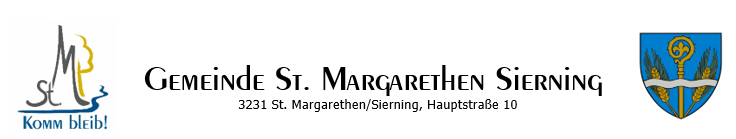 Hundeanmeldung – NR _______	Abgabe € 25,00Name des Hundehalters:	Anschrift:	Telefonisch erreichbar:		Besitz seit:	Name des Hundes:		Farbe:	Rasse:		Wurfdatum:	Chipnummer:		Geschlecht: 	Rüde		Hündin 	Wo wurde der Hund erworben (Name und Hauptwohnsitz der Person bzw. Geschäftsadresse der Einrichtung)Name:	Adresse:	Gehört Ihr Hund zu den Hunden mit erhöhtem Gefährdungspotential? Bullterrier, American Staffordshire Terrier, Staffordshire Bullterrier, Dogo Argentino, Pit-Bull, Bandog, Rottweiler und Tosa Inu; Auch auffällige Hunde, Kreuzungen untereinander oder mit anderen Hunden zählen dazu! 	JA		NEIN	Gehört Ihr Hund zu den Nutzhunden?	JA		NEIN	Der Sachkundenachweis laut NÖ Hundehalte-Sachkundeverordnung 2023LGBL. 4001 in der Fassung LGBl. Nr. 56/2022 wurde vorgelegt. 	JA		NEIN	Die Frist zur Nachreichung beträgt 6 Monate ab dem Tag der Anmeldung.Die Versicherungspolizze mit einer Mindestversicherungssummevon € 725.000 wurde vorgelegt: 	JA		NEIN	Die Frist zur Nachreichung beträgt 1 Monat ab dem Tag der Anmeldung.Name der Versicherung:		Datum: Polizzennummer:		Versicherungssumme: € Ich versichere, dass ich die Anmeldung vollständig und nach bestem Wissen und Gewissen gemacht habe. Einmaliger Ankauf der Hundemarke € 1,00: 	JA		NEIN	Die Abgaben wurden entrichtet: 	JA		NEIN	Bei Ableben Ihres Hundes oder Weitergabe an Dritte werden Sie gebeten, dies ehebaldigst am Gemeindeamt zu melden!Datum:       Unterschrift:   __________________________________________Hunde mit erhöhtem Gefährdungspotential(gemäß § 2 des NÖ Hundehaltegesetzes)Größen- und lagemäßige Beschreibung der Liegenschaft samt ihren Einfriedungen und des Gebäudes, in der der Hund gehalten wird, wurde vorgelegt:	JA		NEIN	Die Frist zur Nachreichung beträgt 1 Monat ab dem Tag der Anmeldung.Erweiterter Sachkundenachweis für das Halten des Hundes (bestätigte Ausbildung mit einer Dauer von min. 10 Stunden) wurde erbracht: 	JA		NEIN	Die Frist zur Nachreichung des erweiterten Sachkundenachweises beträgtfür Hunde bzw. Welpen bis zum 12. Lebensmonat: innerhalb des ersten Lebensjahres,für Hunde ab dem 12. Lebensmonat: max. 6 Monate ab dem Tag der Anmeldung.Die Hundeabgabe für Hunde mit erhöhtem Gefährdungspotential beträgt 	€ 95,00____________________________________________________________NutzhundeDer Nachweis für einen Nutzhund wurde erbracht:	JA		NEIN	Die Hundeabgabe für Nutzhunde laut § 2 des NÖ Hundehaltegesetzes beträgt 	 € 6,54____________________________________________________________________________SEPA-Lastschrift-MandatBedingungen:Ich ermächtige / Wir ermächtigen die Gemeinde St. Margarethen, Zahlungen von meinem / unserem Konto mittels SEPA-Lastschrift einzuziehen. Zugleich weise ich mein /weisen wir unser Kreditinstitut an, die von der Gemeinde St. Margarethen auf mein / unser Konto gezogene Lastschrift einzulösen.Ich kann / Wir können innerhalb von acht Wochen, beginnend mit dem Belastungsdatum, die Erstattung des belasteten Betrages verlangen. Es gelten dabei die mit meinem / unserem Kreditinstitut vereinbarten Bedingungen. Zahlungsempfänger:Gemeinde St. Margarethen/S.Hauptstraße 10	3231 St. Margarethen/S.                                      __________________________________ CreditorID: AT82ZZZ00000004765	Datum				        UnterschriftName und Anschrift des Zahlungspflichtigen:Name und Anschrift des Zahlungspflichtigen:Name und Anschrift des Zahlungspflichtigen:Name und Anschrift des Zahlungspflichtigen:Name und Anschrift des Zahlungspflichtigen:Name und Anschrift des Zahlungspflichtigen:Name und Anschrift des Zahlungspflichtigen:Name und Anschrift des Zahlungspflichtigen:Name und Anschrift des Zahlungspflichtigen:Name und Anschrift des Zahlungspflichtigen:Name und Anschrift des Zahlungspflichtigen:Name und Anschrift des Zahlungspflichtigen:Name und Anschrift des Zahlungspflichtigen:Name und Anschrift des Zahlungspflichtigen:Name und Anschrift des Zahlungspflichtigen:Name und Anschrift des Zahlungspflichtigen:Name und Anschrift des Zahlungspflichtigen:Name und Anschrift des Zahlungspflichtigen:Name und Anschrift des Zahlungspflichtigen:Name und Anschrift des Zahlungspflichtigen:Name und Anschrift des Zahlungspflichtigen:Name und Anschrift des Zahlungspflichtigen:Name und Anschrift des Zahlungspflichtigen:BankverbindungBankverbindungBankverbindungBankverbindungBankverbindungBankverbindungBankverbindungBankverbindungBankverbindungBankverbindungBICBICBICBICBICBICBICBICBICBICBICBICBICIBANATZahlungsgrund:      HundeabgabeZahlungsgrund:      HundeabgabeZahlungsgrund:      HundeabgabeZahlungsgrund:      HundeabgabeZahlungsgrund:      HundeabgabeZahlungsgrund:      HundeabgabeZahlungsgrund:      HundeabgabeZahlungsgrund:      HundeabgabeZahlungsgrund:      HundeabgabeZahlungsgrund:      HundeabgabeZahlungsgrund:      HundeabgabeZahlungsgrund:      HundeabgabeZahlungsgrund:      HundeabgabeZahlungsgrund:      HundeabgabeZahlungsgrund:      HundeabgabeZahlungsgrund:      HundeabgabeZahlungsgrund:      HundeabgabeZahlungsgrund:      HundeabgabeZahlungsgrund:      HundeabgabeZahlungsgrund:      HundeabgabeZahlungsgrund:      HundeabgabeZahlungsgrund:      HundeabgabeZahlungsgrund:      HundeabgabeZahlungsart:           Wiederkehrende Zahlung                        Einmalige Zahlung  Zahlungsart:           Wiederkehrende Zahlung                        Einmalige Zahlung  Zahlungsart:           Wiederkehrende Zahlung                        Einmalige Zahlung  Zahlungsart:           Wiederkehrende Zahlung                        Einmalige Zahlung  Zahlungsart:           Wiederkehrende Zahlung                        Einmalige Zahlung  Zahlungsart:           Wiederkehrende Zahlung                        Einmalige Zahlung  Zahlungsart:           Wiederkehrende Zahlung                        Einmalige Zahlung  Zahlungsart:           Wiederkehrende Zahlung                        Einmalige Zahlung  Zahlungsart:           Wiederkehrende Zahlung                        Einmalige Zahlung  Zahlungsart:           Wiederkehrende Zahlung                        Einmalige Zahlung  Zahlungsart:           Wiederkehrende Zahlung                        Einmalige Zahlung  Zahlungsart:           Wiederkehrende Zahlung                        Einmalige Zahlung  Zahlungsart:           Wiederkehrende Zahlung                        Einmalige Zahlung  Zahlungsart:           Wiederkehrende Zahlung                        Einmalige Zahlung  Zahlungsart:           Wiederkehrende Zahlung                        Einmalige Zahlung  Zahlungsart:           Wiederkehrende Zahlung                        Einmalige Zahlung  Zahlungsart:           Wiederkehrende Zahlung                        Einmalige Zahlung  Zahlungsart:           Wiederkehrende Zahlung                        Einmalige Zahlung  Zahlungsart:           Wiederkehrende Zahlung                        Einmalige Zahlung  Zahlungsart:           Wiederkehrende Zahlung                        Einmalige Zahlung  Zahlungsart:           Wiederkehrende Zahlung                        Einmalige Zahlung  Zahlungsart:           Wiederkehrende Zahlung                        Einmalige Zahlung  Zahlungsart:           Wiederkehrende Zahlung                        Einmalige Zahlung  